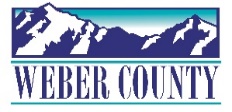 ‘AMENDED’PUBLIC NOTICE is hereby given that the Board of Commissioners of Weber County, Utah will hold a regular commission meeting in the Commission Chambers at 2380 Washington Blvd., Ogden, Utah, on Tuesday, July 18, 2023, commencing at 10:00 a.m. This meeting is also available by Zoom: link- Join Zoom Meetinghttps://us06web.zoom.us/j/85260293450?pwd=eGpvYjRKKzNSb0p5L1NXemlLdEwvZz09Meeting ID: 852 6029 3450Passcode: 503230The agenda for the meeting consists of the following:Welcome - Commissioner FroererPledge of Allegiance – Kristy Bingham   Invocation –  Craig Brandt      Thought of the Day- Commissioner Froerer      Agenda Related Public Comments - (Comments will be taken for items listed on the agenda-              please limit comments to 3 minutes).      Consent Items-Request for approval of warrants #8468-8513, #477681-477838 and #277 in the amount of $733,592.06.2.	Request for approval of Purchase Orders in the amount of $31,993.34.3.	Summary of Warrants and Purchase Orders.4.	Request for approval of minutes for the meeting held on July 11, 2023.5.	Request for approval of new business licenses. 6.	Request for approval of a Memorandum of Understanding by and between Weber County Sheriff’s Office and Weber-Morgan Health Department to provide Hep B vaccines and baseline screenings (High/Low Risk, TST or IGRA) as requested.  7.	Request for approval of a Retirement Agreement by and between Weber County and Kelly Stoffers.8.	Request for approval of a Material Agreement by and between Weber County and Future Studios to grant Future Studios certain rights to use material in and in connection with the “Real Time Crime” project. 9.	Request for approval of Amendment #2 to Contract #230485 to increase funding from the State of Utah to the Weber-Morgan Children’s Justice Center.10.	Request for approval of Amendment #2 to Contract #230486 to include the FI Grant funds under the general funding grant, rather than being separate.11.	Request for approval of contracts by and between the following for the Ogden Musical Theatre’s Production of “Music Man”-			Burke Burkhardt- Manager/Carpenter			Cynthia Johnson- Wig Designer			Ricky Parkinson- Set Designer12.	Request to approve an amendment to an existing Merrill Lynch lease agreement.G.	Action-Request from the Weber County Tax Review Committee for approval of the recommenation to deny the request from Pro Pac Labs dba Global Health to waive penalty and Interest. Presenter: Monica DolanCommissioner Comments- Adjourn-CERTIFICATE OF POSTINGThe undersigned duly appointed Executive Coordinator in the County Commission Office does hereby certify that the above notice and agenda were posted as required by law this 14th day of July, 2023.						_________________________________________											Shelly Halacy In compliance with the Americans with Disabilities Act, persons needing auxiliary services for these meetings should call the Weber County Commission Office at 801-399-8405 at least 24 hours prior to the meeting. Information on items presented can be found by clicking highlighted words at the end of the item.   The July 25, 2023 Regular Commission Meeting has been canceled. The next Regular Commission Meeting has been scheduled for August 1, 2023.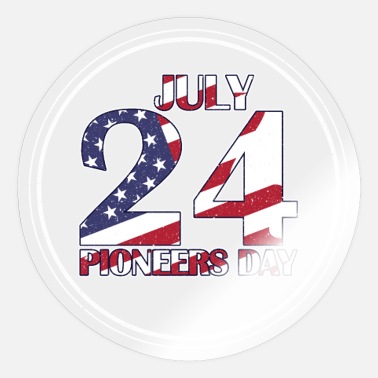 